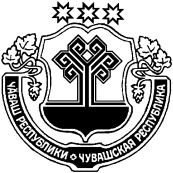 В соответствии с решением Собрания депутатов Шумерлинского района от 08.12.2020  № 7/1 «О  бюджете Шумерлинского района на 2021 год и на плановый период 2022 и 2023 годов»администрация Шумерлинского района  п о с т а н о в л я е т: Утвердить фонд оплаты труда работников казенных учреждений Шумерлинского района в разрезе главных распорядителей средств бюджета Шумерлинского района на 2021 год и на плановый период 2022 и 2023 годов согласно приложению № 1 к настоящему постановлению; 2. Утвердить фонд оплаты труда работников бюджетных и автономных учреждений Шумерлинского района, учтенный при расчете субсидий на финансовое обеспечение выполнения муниципального задания бюджетным и автономным учреждениям Шумерлинского района, в разрезе главных распорядителей средств бюджета Шумерлинского района на 2021 год и на плановый период 2022 и 2023 годов согласно приложению № 2 к настоящему постановлению.3. Настоящее постановление вступает в силу после официального опубликования в информационном издании «Вестник Шумерлинского района», подлежит размещению на официальном сайте администрации Шумерлинского района и распространяется на правоотношения, возникшие с 01 января 2021 года.Глава  администрации Шумерлинского района                                                                                     Л.Г. РафиновПриложение № 1 к постановлению администрации Шумерлинского района от 11.06.2021 № 281ФОНД ОПЛАТЫ ТРУДА работников казенных учреждений Шумерлинского района в разрезе 
главных распорядителей средств бюджета Шумерлинского района на 2021 год и на плановый период 2022 и 2023 годов(тыс. рублей)Приложение № 2 к постановлению администрации Шумерлинского района от 11.06.2021 № 281ФОНД ОПЛАТЫ ТРУДА работников бюджетных и автономных учреждений Шумерлинского района, учтенный при расчете субсидий на финансовое обеспечение выполнения муниципального задания бюджетным и автономным учреждениям Шумерлинского района, в разрезе главных распорядителей средств бюджета Шумерлинского района на 2021 год и на плановый период 2022 и 2023 годов (тыс. рублей)ЧĂВАШ  РЕСПУБЛИКИЧУВАШСКАЯ РЕСПУБЛИКА ÇĚМĚРЛЕ РАЙОНĚН АДМИНИСТРАЦИЙĚ  ЙЫШĂНУ11.06.2021   № 281Çěмěрле хулиАДМИНИСТРАЦИЯШУМЕРЛИНСКОГО РАЙОНА ПОСТАНОВЛЕНИЕ11.06.2021   № 281г. ШумерляОб утверждении фондов оплаты труда работников муниципальных учреждений Шумерлинского района на 2021 год и на плановый период  2022 и 2023 годовОб утверждении фондов оплаты труда работников муниципальных учреждений Шумерлинского района на 2021 год и на плановый период  2022 и 2023 годовОб утверждении фондов оплаты труда работников муниципальных учреждений Шумерлинского района на 2021 год и на плановый период  2022 и 2023 годов№ ппНаименование разделов, органов исполнительной власти Шумерлинского района и учрежденийФонд оплаты труда работников 
казенных учреждений 
Шумерлинского района Фонд оплаты труда работников 
казенных учреждений 
Шумерлинского района Фонд оплаты труда работников 
казенных учреждений 
Шумерлинского района № ппНаименование разделов, органов исполнительной власти Шумерлинского района и учреждений2021 год2022 год2023 год123451.ОБЩЕГОСУДАРСТВЕННЫЕ ВОПРОСЫ - всего         в том числе:16252,716244,416244,4Администрация Шумерлинского района12306,712295,412295,4Собрание депутатов Шумерлинского района Чувашской Республики699,8699,8699,8Финансовый отдел администрации Шумерлинского района3246,23249,23249,22.НАЦИОНАЛЬНАЯ БЕЗОПАСНОСТЬ ИПРАВООХРАНИТЕЛЬНАЯ ДЕЯТЕЛЬНОСТЬ – всего         в том числе:975,8975,8975,8Администрация Шумерлинского района975,8975,8975,83.ОБРАЗОВАНИЕ – всего         в том числе:2040,92040,92040,9Отдел образования, спорта и молодежной политики администрации Шумерлинского района2040,92040,92040,94.СОЦИАЛЬНАЯ ПОЛИТИКА- всегов том числе:43,945,345,3Администрация Шумерлинского района43,945,345,3№ ппНаименование разделов, органов исполнительной власти Шумерлинского районаи учрежденийФонд оплаты труда работников бюджетных и автономных учреждений Шумерлинского района, учтенный при расчете субсидий на финансовое обеспечение выполнения муниципального задания бюджетным и автономным учреждениям Шумерлинского района  Фонд оплаты труда работников бюджетных и автономных учреждений Шумерлинского района, учтенный при расчете субсидий на финансовое обеспечение выполнения муниципального задания бюджетным и автономным учреждениям Шумерлинского района  Фонд оплаты труда работников бюджетных и автономных учреждений Шумерлинского района, учтенный при расчете субсидий на финансовое обеспечение выполнения муниципального задания бюджетным и автономным учреждениям Шумерлинского района  № ппНаименование разделов, органов исполнительной власти Шумерлинского районаи учреждений2021 год2022 год2023 год123451.ОБЩЕГОСУДАРСТВЕННЫЕ ВОПРОСЫ – всего           в том числе:4517,13395,82697,6Администрация Шумерлинского района4517,13395,82697,62.ОБРАЗОВАНИЕ – всего        в том числе:44418,742649,342649,3Администрация Шумерлинского района1119,30,00,0Отдел образования, спорта и молодежной политики администрации Шумерлинского района43299,442649,342649,33.КУЛЬТУРА, КИНЕМАТОГРАФИЯ – всего        в том числе:10686,58533,67983,6Администрация Шумерлинского района10686,58533,67983,6